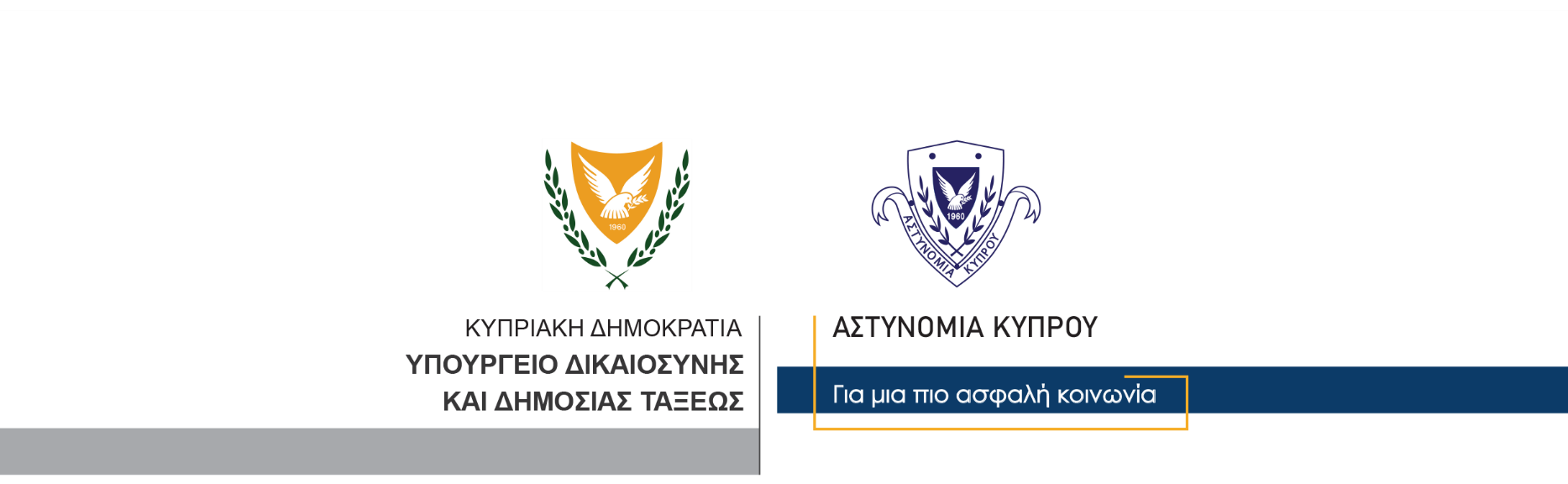 05 Δεκεμβρίου, 2021  Δελτίο Τύπου 1Συνεχίζονται οι έλεγχοι της Αστυνομίας για εφαρμογή των μέτρων κατά του κορωνοϊούΗ Αστυνομία συνεχίζει τους εντατικούς ελέγχους σε παγκύπρια βάση, για την τήρηση των μέτρων και την εφαρμογή των Διαταγμάτων του Περί Λοιμοκαθάρσεως Νόμου.Συγκεκριμένα, το τελευταίο 48ωρο (6π.μ. της Παρασκευής 03/12/21 - 6π.μ. Κυριακή 05/12/21) διενεργήθηκαν παγκύπρια 5,358 έλεγχοι, από τους οποίους οι μισοί περίπου (2.740) αφορούσαν ελέγχους για safepass, ενώ έγιναν συνολικά  27  καταγγελίες πολιτών και 19 καταγγελίες υποστατικών για παραβίαση των μέτρων. Όσον αφορά στους πολίτες, η πλειοψηφία των καταγγελιών αφορούσε τη μη χρήση προστατευτικής μάσκας. Όσον αφορά στα υποστατικά, οι πλείστες καταγγελίες αφορούσαν μη ύπαρξη σημάνσεων και μη ύπαρξη στην είσοδο ελέγχων για safepass, πελάτες που χόρευαν, υπεράριθμους θαμώνες κ.ά., ενώ σε κάποιες περιπτώσεις εντοπίστηκαν υπάλληλοι και πελάτες υποστατικών να μην έχουν στην κατοχή τους safepass. Η Αστυνομία υπενθυμίζει ότι η επιτήρηση των μέτρων δεν είναι μόνο ευθύνη της Αστυνομίας και των άλλων συναρμόδιων δημοσίων υπηρεσιών, αλλά είναι ευθύνη όλων. Ο κάθε υπεύθυνος κάθε υποστατικού διαδραματίζει τον δικό του ρόλο και θα πρέπει να υπάρχει οριζόντιος καταμερισμός της ευθύνης. Κλάδος ΕπικοινωνίαςΥποδιεύθυνση Επικοινωνίας Δημοσίων Σχέσεων & Κοινωνικής Ευθύνης